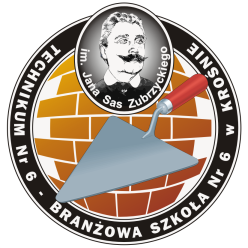 REGULAMIN III EDYCJI KONKURSU NA WYKONANIE MAKIETY ,, KROSNO W INSTALACJACH‘‘Ustalenia wstępneOrganizatorem Konkursu jest Zespół Szkół Architektoniczno- Budowlanych w Krośnie oraz biuro projektowe Archiforma Architekci w Krośnie .Celem konkursu  jest rozwijanie zainteresowanie architekturą Krosna. Pobudzanie w uczniach kreatywności i wyobraźni przestrzennej, rozbudzanie poczucia piękna, umiejętności konstruowania modeli figur przestrzennych, rozbudzanie spostrzegawczości, kształtowanie postaw twórczych,  innowacyjności, śmiałości w podejmowaniu trudnych zadań oraz doskonalenie umiejętności manualnych, modelarskich.Tematyka i forma prac       1.   Przedmiotem Konkursu jest wykonanie modelu obiektu budowlanego (np. budynki, budowle, elementy małej architektury m.in: wieża, podcienia, fontana, rzeźba, kościół, biurowiec itp.) znajdującego się na terenie miasta Krosna         2.   Praca ma mieścić się w kanonach estetyki i ogólnie przyjętej przyzwoitości i nie zawierać żadnych          treści kontrowersyjnych (np. rasistowskich, ksenofobicznych, obraźliwych)        3.  Projekty zgłoszone do Konkursu muszą być autorską pracą uczestnika, nie mogą być kopią
 lub    fragmentem jakiejkolwiek innej pracy. Nie mogą być to także prace, które były publikowane 
w mediach lub brały udział w innych konkursach.       4.   Projekt może być wykonany   z materiałów instalacyjnych- np. rurek z tworzyw sztucznych: PE,PP,PCV itp, drutu, elementów izolacyjnych (styropian, pianki) i innych elementów instalacyjnych. Format projektu - makieta o max wymiarach 50x50x50cm.          5.  Każda praca powinna być czytelnie opisana: tytuł pracy, imię i nazwisko autora, wiek autora, adres szkoły, nazwisko nauczyciela wraz z  numerem telefonicznym i e- mailem do kontaktu.        6.  Do pracy należy dołączyć stosowne zgody na załączonych przez organizatora drukach: oświadczenie o prawach autorskich i zgodę na przetwarzanie danych osobowych.        7.  Prace będą oceniane pod względem warsztatowym, wizualnym i estetycznym przez Jury powołane przez organizatora.Warunki uczestniczenia w konkursie Warunki uczestnictwa:W konkursie mogą wziąć udział uczniowie z klas 6-8 szkół podstawowych.Maksymalnie 3 prace z jednej placówki należy przekazać lub przesłać na adres organizatora do dnia 15 kwietnia 2022 roku. Podsumowanie konkursu:Laureaci konkursu otrzymają nagrody rzeczowe. Wystawa nagrodzonych i wybranych prac odbędzie się w Auli Zespołu Szkół Architektoniczno-Budowlanych w Krośnie ul. Piotra Skargi 3.O terminie wystawy biorący udział zostaną powiadomieni oddzielnym pismem.Prace biorące udział w konkursie przechodzą na własność organizatora.      5.    Kontakt w sprawie konkursu: mgr inż. Anna Durda- Żukowska tel.798 379 219